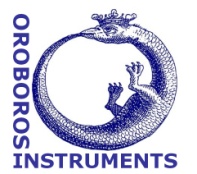 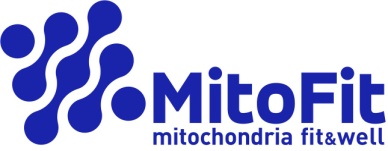 	Version: 2016-11-21   FNSGp(PGM)01_pce_1PM,2D(c),3U,4G,5S,6Oct,7Rot,8Gp,9Ama,10Tm,11Azd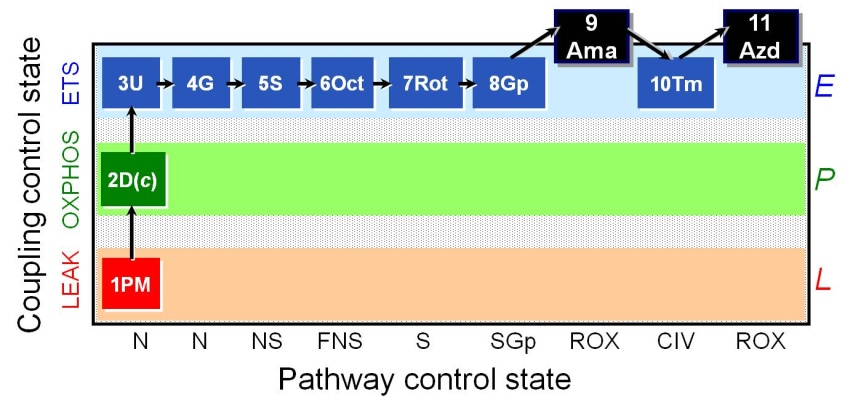 O2k and DatLab file:   P___ ( A / B ) 	2016- 	Operator:Sample type:	Cohort: 	Sample code:Sample.Subsample number: 	Unit: 	Concentration:Medium:  MiR06CrO2k and DatLab file:   P___ ( A / B ) 	2016- 	Operator:Sample type:	Cohort: 	Sample code:Sample.Subsample number: 	Unit: 	Concentration:Medium:  MiR06CrO2k and DatLab file:   P___ ( A / B ) 	2016- 	Operator:Sample type:	Cohort: 	Sample code:Sample.Subsample number: 	Unit: 	Concentration:Medium:  MiR06CrO2k and DatLab file:   P___ ( A / B ) 	2016- 	Operator:Sample type:	Cohort: 	Sample code:Sample.Subsample number: 	Unit: 	Concentration:Medium:  MiR06CrO2k and DatLab file:   P___ ( A / B ) 	2016- 	Operator:Sample type:	Cohort: 	Sample code:Sample.Subsample number: 	Unit: 	Concentration:Medium:  MiR06CrO2k and DatLab file:   P___ ( A / B ) 	2016- 	Operator:Sample type:	Cohort: 	Sample code:Sample.Subsample number: 	Unit: 	Concentration:Medium:  MiR06CrO2k and DatLab file:   P___ ( A / B ) 	2016- 	Operator:Sample type:	Cohort: 	Sample code:Sample.Subsample number: 	Unit: 	Concentration:Medium:  MiR06CrO2k and DatLab file:   P___ ( A / B ) 	2016- 	Operator:Sample type:	Cohort: 	Sample code:Sample.Subsample number: 	Unit: 	Concentration:Medium:  MiR06CrO2k and DatLab file:   P___ ( A / B ) 	2016- 	Operator:Sample type:	Cohort: 	Sample code:Sample.Subsample number: 	Unit: 	Concentration:Medium:  MiR06CrEventMark nameStateFinal conc. 2 ml  O2k Stock[mM]CommentTit.[µl]ABMiRO2 ~200 µMceRRP 5 mM20005M2 mM40010Dig1PMN(PM)L8.1D2DN(PM)P1 / 2.5 mM5004 /10c D(c)N(PM)Pc10 µM4NADH only if FCFc >.1  5U 3UN(PM)EΔ0.5 µM1CCCPΔ1 G 4GN(PGM)E10 mM200010S5SNS(PGM)E50 mM1000100Oct 6OctFNS(PGM)E0.5 mM10010Rot 7RotSE0.5 µM11Gp8GpSGpE10 mM100020 Ama 9AmaROX2.5 µM51As2 mM8005Tm0.5 mM200~20 min open, C5C10TmTmEAzd 11AzdROX≥100 mM4000~5 min 100